هُوالابهی-يا من وجّه وجهه للّذی فطر السّموات و الارض.حضرت عبدالبهاءاصلی فارسی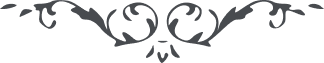 هُوالابهی يا من وجّه وجهه للّذی فطر السّموات و الارض. قد تلوت الصّحيفة البليغة الرّائقة النّاطقة الّنوراء. تاللّه الحق ادرکت منها معانی التّضرع و التتبتّل الی اللّه المنبعث من قلب التهب بنار محبّة اللّه و لک النصيب الوفير و الحظّ العظيم من هذا المقام الکريم و النّور المبين. و هذا المقام أأمن مقام فی الوجود عند اهل السّجود و لايناله الّا کلّ مؤيّد من ملکوت الوجود اذاً فاشکراللّه ربّک الودود بما اوردک علی هذا الورد المورود و خصّصک بهذا الرّفد المرفود و انطقک بالثّنآء بمزاميرآل داود انّه کان بعباده لرؤف رحيم. يا مولای المحبوب انّی بکلّ ذلّ و انکسار ادعوک بلسان الابتهال ان تتوّج عبدک العزيز المستهام بتاج الفلاح بين الابرار و تخلع عليه رداء النّجاج بين الاحرار و تجعله آية التّوفيق فی قطب الاقطار و توفّقه علی ما تحبّ و ترضی يا ربّی المختار. حتّی يخدم امرک و ينشر کلمتک و يبشّر بجمالک انّک انت العزيز الجّبار.  ع ع 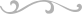 